WEEKLY WELL ACTIVITY REPORT02 November 2020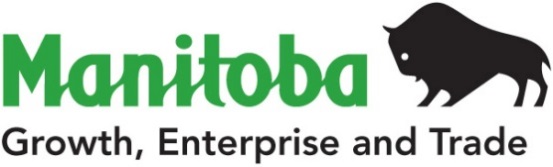 Petroleum Branch360-1395 Ellice Ave, Winnipeg, MB   R3G 3P2T 204-945-6577  F 204-945-0586www.manitoba.caPetroleum Branch360-1395 Ellice Ave, Winnipeg, MB   R3G 3P2T 204-945-6577  F 204-945-0586www.manitoba.caPetroleum Branch360-1395 Ellice Ave, Winnipeg, MB   R3G 3P2T 204-945-6577  F 204-945-0586www.manitoba.caPetroleum Branch360-1395 Ellice Ave, Winnipeg, MB   R3G 3P2T 204-945-6577  F 204-945-0586www.manitoba.caPetroleum Branch360-1395 Ellice Ave, Winnipeg, MB   R3G 3P2T 204-945-6577  F 204-945-0586www.manitoba.caPetroleum Branch360-1395 Ellice Ave, Winnipeg, MB   R3G 3P2T 204-945-6577  F 204-945-0586www.manitoba.caPetroleum Branch360-1395 Ellice Ave, Winnipeg, MB   R3G 3P2T 204-945-6577  F 204-945-0586www.manitoba.caPetroleum Branch360-1395 Ellice Ave, Winnipeg, MB   R3G 3P2T 204-945-6577  F 204-945-0586www.manitoba.caWEEKLY WELL ACTIVITY REPORTWEEKLY WELL ACTIVITY REPORTWEEKLY WELL ACTIVITY REPORTWEEKLY WELL ACTIVITY REPORTWEEKLY WELL ACTIVITY REPORTWEEKLY WELL ACTIVITY REPORTWEEKLY WELL ACTIVITY REPORTWEEKLY WELL ACTIVITY REPORT PETROLEUM INDUSTRY ACTIVITY REPORT PETROLEUM INDUSTRY ACTIVITY REPORT PETROLEUM INDUSTRY ACTIVITY REPORT PETROLEUM INDUSTRY ACTIVITY REPORT PETROLEUM INDUSTRY ACTIVITY REPORT PETROLEUM INDUSTRY ACTIVITY REPORT PETROLEUM INDUSTRY ACTIVITY REPORT PETROLEUM INDUSTRY ACTIVITY REPORT          (January 1/20 – November 2/20)          (January 1/20 – November 2/20)          (January 1/20 – November 2/20)          (January 1/20 – November 2/20)          (January 1/20 – November 2/20)          (January 1/20 – November 2/20)          (January 1/20 – November 2/20)          (January 1/20 – November 2/20)DRILLING ACTIVITYTo November 2/20To November 4/19To November 4/19To November 4/192019 TotalDrilling Licences Issued55183183183225Licences Cancelled916161617Vertical Wells Drilled699913Horizontal Wells Drilled68167167167208Stratigraphic Test Holes Drilled00000Wells Drilled - Total74176176176221No. of Metres Drilled150 273390 927390 927390 927482 956Wells Re-entered00001Wells Being Drilled14440No. of Active Rigs15557Wells Licenced but Not Spudded3060606058Wells Completed as Potential Oil Wells72172172172217Wells Abandoned Dry21111Wells Drilled but Not Completed00000Other Completions03334New Wells on Production85222 227GEOPHYSICAL ACTIVITYGeophysical Programs Licenced02224Licences Cancelled00001Kilometers Licenced 0174174174580Kilometers Run79 000202020201920192019OIL PRICES (Average)$/m3    ($/bbl)$/m3    ($/bbl)$/m3    ($/bbl)$/m3    ($/bbl)Month of September43            302.20 (48.02)                     447.89 (71.17)                     447.89 (71.17)                     447.89 (71.17)Month of October43            296.92 (47.18)                     405.35 (64.41)                     405.35 (64.41)                     405.35 (64.41)OIL PRODUCTION (M3)2020201920192019Month of September173 680.5199 317.4199 317.4199 317.4Lic. No.: 11410Corex Virden HZNTL 4-4-11-25 (WPM)UWI: 102.04-04-011-25W1.00Spud Date: 30-Oct-2020K.B. Elevation: 438.02 mSurface Casing: 244.50 mm @ 196.00 m with 12.0 tIntermediate Casing: 177.80 mm @ 767.00 m with 11.5 tStatus: Drilling Ahead (DR)Drilling Ahead: 02-Nov-2020Lic. No.: 11437Virden Roselea Unit No. 2 HZNTL 13-31-10-25 (WPM)UWI: 102.13-31-010-25W1.00 - Leg #1UWI: 102.13-31-010-25W1.02 - Leg #2Rig Released: 27-Oct-2020Status: Completing (COMP)Completing: 28-Oct-2020Lic. No.: 11443Corex Daly Sinclair HZNTL 15-7-10-27 (WPM)UWI: 100.15-07-010-27W1.00 Status: Completing (COMP)Completing: 28-Oct-2020Lic. No.: 11450Corex Virden  3-3-11-25 (WPM)UWI: 100.03-03-011-25W1.00Spud Date: 27-Oct-2020K.B. Elevation: 441.74 mSurface Casing: 244.50 mm @ 97.00 m with 8.0 tFinished Drilling: 29-Oct-2020Total Depth: 655.00 mRig Released: 30-Oct-2020Status: Dry and Abandoned (ABD D)Dry and Abandoned: 30-Oct-2020